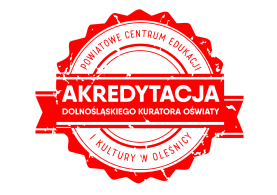 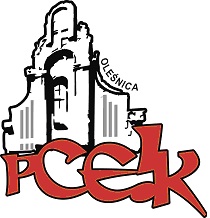 ZAPRASZAMY NA KURS DOSKONALĄCYNauczyciel kontraktowy w procesie awansu zawodowego na stopień nauczyciela mianowanegoKOD: W17Adresaci:  nauczyciele ubiegający się o awans na stopień nauczyciela mianowanego Cele: pomoc nauczycielowi w realizacji zadań zaplanowanych na czas realizacji stażu w procesie awansu na nauczyciela mianowanego.PROGRAM SZKOLENIA:awans zawodowy w prawie oświatowym; konstruowanie planu rozwoju zawodowego, opracowanie sprawozdania z przebiegu i realizacji stażu,  sztuka profesjonalnej prezentacji,   praca komisji egzaminacyjnejTermin szkolenia –   23 stycznia 2018 r. godz. 12.00  (UWAGA! II tydzień ferii zimowych), 30 stycznia 2018 r. godz. 16.00, 6 lutego 2018 r. godz. 16.00Czas trwania – 12 godzin dydaktycznych (3 spotkania po 4 godz. dyd.)UWAGA!Prosimy o zabranie ze sobą papierowej teczki.Osoby zainteresowane udziałem w formie doskonalenia prosimy o przesyłanie zgłoszeń do 18.01.2018 r. Zgłoszenie na szkolenie następuje poprzez wypełnienie formularza (załączonego do zaproszenia) i przesłanie go pocztą mailową do PCEiK. Ponadto przyjmujemy telefoniczne zgłoszenia na szkolenia. W przypadku korzystania z kontaktu telefonicznego konieczne jest wypełnienie formularza zgłoszenia w dniu rozpoczęcia szkolenia. Uwaga! Ilość miejsc ograniczona. Decyduje kolejność zapisów.Odpłatność:● nauczyciele z placówek oświatowych prowadzonych przez Miasta i Gminy, które podpisały z PCEiK porozumienie dotyczące doskonalenia zawodowego nauczycieli na 2018 rok oraz z placówek prowadzonych przez Starostwo Powiatowe w Oleśnicy –  60 zł● nauczyciele z placówek oświatowych prowadzonych przez Miasta i Gminy, które nie podpisały z PCEiK porozumienia dotyczącego doskonalenia zawodowego nauczycieli na 2018 rok  - 200 zł *  w przypadku form liczących nie więcej niż 4 godziny dydaktyczne i realizowanych przez konsultanta/doradcę  metodycznego zatrudnionego w PCEiK.Wpłaty na konto bankowe Numer konta: 26 9584 0008 2001 0011 4736 0005verteRezygnacja z udziału w formie doskonalenia musi nastąpić w formie pisemnej (np. e-mail), najpóźniej na 3 dni robocze przed rozpoczęciem szkolenia. Rezygnacja w terminie późniejszym wiąże się z koniecznością pokrycia kosztów organizacyjnych w wysokości 50%. Nieobecność na szkoleniu lub konferencji nie zwalnia z dokonania opłaty.